SOCIAL SCIENCES FACULTY COUNCIL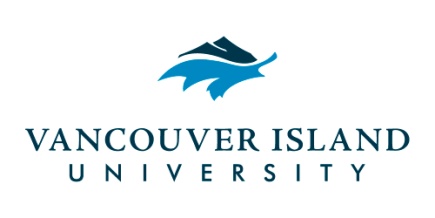 Friday, September 23, 201610:00 a.m. – 11:30 a.m.Bldg 356, rm 313AGENDAApproval of AgendaApproval of Minutes from June 3, 2016PHIL Course Change Proposal: PHIL 399 – Carolyn Swanson CRIM New Course Proposal: CRIM 299 – Beth McLin10:30 am (20 minutes) - Indigenous Major in Leadership and Development (Cowichan Campus) – Warren Weir and Ian WhitehousePSYC Course Change Proposals (103, 121, 131, 300A, 304) – Debbie Matheson Chair’s ReportReports from Senate, Student Reps, CommitteesAwards and Honours – Sylvie Lafrenière